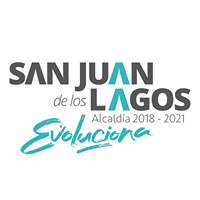                                                                                                BITÁCORA DE TRABAJO DEL PERSONAL  OPERATIVO DE PARQUES Y JARDINES.DIRECTOR: ROBERTO YAÑEZ GOMEZ                                REPORTE  DEL TRABAJO REALIZADO DURANTE JULIO  2021CON ATENCIÓN: ALMA ROSA SANCHEZ DELGADO ____________CUADRILLASTRABAJO REALIZADO TIEMPO CUADRILLAS 1:ENCARGADO  RAUDEL APOYO A PODA TEMPLO LOS LAGOS APOYO A PODA TEMPLO SAN PEDRO Y SAN PABLOPODA DE PALMAS Y RECOGER BASURA EN LOS LAGOSLIMPIEZA DE CAMELLONES  PARA PUESTA DE ZACATEPODA EN LIMPIEZA EN TODA LA COLONIA LOS LAGOSPODA DE ÁRBOLES Y RECOLECCIÓN  DE ZACATEPODA Y MANTENIMIENTO JARDINERAS ALTERNAS DE SANTA LUCIAPODA Y MANTENIMIENTO DE LÁZARO CÁRDENASPODA Y MANTENIMIENTO DE MALECÓN ROMELIO  RUIZREFORESTACIÓN  DE LA ESCUELA AGUA DE OBISPO REFORESTACIÓN DE LA PARTE NUEVA DELOS  CAMELLONES  RAMÓN MARTIN HUERTA , HASTA AURRERA , SE DONARON 225  ARBOLESPARA DIFERENTES COMUNIDADES RURALESPODA Y LIMPIEZA DE LAS BANQUETAS DE LOS CUATRO CARRILESPODA DE RAMAS Y LIMPIEZA DIFI MUNICIPALPODA EN AV. LÁZARO CÁRDENASPUESTA  DE PLANTAS  EN BOLUVERD  RAMÓN MARINO HUERTA ETAPA 3RIEGO DE ÁRBOLES RECIÉN PLANTADOS EN EL VASO DE LA PRESAPODA DE CAMELLONES RUMBO A MEZQUITIC, POR LA SANGRE DE CRISTOACOMODO DE TIERRA  EN RAMÓN MARTIN  HUERTASEMANA DEL 2 AL 9  DE JULIO SEMANA DEL 12 AL 16 DE JULIOSEMANA DE 19 AL 23 DE JULIO SEMANA DEL 26 AL 30 DE JULIO       CUADRILLA 2. ADRIÁN SEMANA DEL 2 AL 9  DE JULIO SEMANA DEL 12 AL 16 DE JULIOSEMANA DE 19 AL 23 DE JULIO SEMANA DEL 26 AL 30 DE JULIOCUADRILLA 3.  HUGO PODA Y MANTENIMIENTO DE  CENTRO DE SALUD INDEPENDENCIAPODA Y MANTENIMIENTO  DE TRUENOSPODA Y LIMPIEZA  EN EL MALECÓNLIMPIEZA  DE CAMELLONES EN LOS CUATRO CARRILESPODA  Y LIMPIEZA DE BANQUETAS LEONA VICARIOPODA Y MANTENIMIENTO DEL AV. UNIVERSIDADPODA Y MANTENIMIENTO DE PARQUE DE LA PATINETASPODA  Y L RECOLECCIÓN DE BASURA VASO DE LA PRESA  DESDE LA CALLE LEONA VICARIO – AFUERA DEL AUDITORIO Y LIMPIANDO Y PODANDO AFUERA DE PROTECCIÓN CIVILPODA Y MANTENIMIENTO DE LA SANGRE DE CRISTOPODA Y LIMPIEZA DE PROTECCIÓN CIVILPODA SEMANA DEL 2 AL 9  DE JULIO SEMANA DEL 12 AL 16 DE JULIOSEMANA DE 19 AL 23 DE JULIO SEMANA DEL 26 AL 30 DE JULIOCUADRILL 4.  4MARTIN CERVANTES PODA Y LIMPIEZA EN EL MALECÓN  Y TAMBIÉN SE LIMPIARON LOS TALU DEL MALECÓN PODA Y MANTENIMIENTO DEL PARQUE DEL DIFMANTENIMIENTO DE LAS GLORIETAS DEL MALECÓNMANTENIMIENTO DE OFICINAS DESCENTRALIZADAS DE LA PRESIDENCIAMANTENIMIENTO DE BLVR . RAMÓN MARTIN HUERTAPODA Y MANTENIMIENTO DE MACETAS  CALLE BENIGNO ROMOPODA Y MANTENIMIENTO DE AV. SANTA CECILIAPODA Y MANTENIMIENTO APOYO A DESCACHARIZACION TODOS LOS JUEVES DEL MESAPOYO A CAMPAÑA DE CANINOSSEMANA DEL 2 AL 9  DE JULIO SEMANA DEL 12 AL 16 DE JULIOSEMANA DE 19 AL 23 DE JULIO SEMANA DEL 26 AL 30 DE JULIOCUADRILLA 5  JORGE PÉREZPODA Y MANTENIMIENTO DE PODA Y MANTENIMIENTO DE ESCUELA  DE MEZQUTICPODA DE PASTO Y FORMA A LOS ÁRBOLES EN LOS ARCOSLIMPIA DEL TALU DEL MALECÓN DE AMBOS LADOSPODA Y MANTENIMIENTO DEL  CAMPO EL ROSARIOPODA DEL CAMPO DE LAS PATINETASAPOYO AL KÍNDER DE MEZQUITIC DE LA MAGDALENAPODA Y MANTENIMIENTO DEL COMEDOR COMUNITARIOAPOYO A PODA CENTRO DE ADICCIONES CAPA SAN JUAN PODA Y MANTENIMIENTO ENTRADA A LA CALERA DURARON UNA SEMANASEMANA DEL 2 AL 9  DE JULIO SEMANA DEL 12 AL 16 DE JULIOSEMANA DE 19 AL 23 DE JULIO SEMANA DEL 26 AL 30 DE JULIOPIPAS 1. PJM 96 HÉCTOR MORENO Y EMANUEL LARA ESTA RUTA ES DIARIA DE 5 DE LA MAÑANA A 1 DE LA TARDE RIEGO  DE PLANTAS MALECÓN Y SUS LATERALESRIEGO DE AV. LUIS DONALDO COLOSIO PLANTAS NUEVASRIEGO  DE LOS ARCOS, TRIÁNGULOS QUE ESTÁN ENFRENTE DE LA FERRETERÍA Y ENTRADA CON LOS RUIZRIEGO DE CARR. A MEZQUITICRIEGO DE PLANTAS  JARDINES LATERALES, DE CON EL GOLOBANO HASTA SAN JOSÉRIEGO  DE LAS LATERALES DEL PUENTE HISTÓRICO A LA GLORIETA DE SANTA LUCIA RIEGO  DE LAS LATERALES DEL CAMPOS  LAS HUERTAS AL PUENTE DE SANTA LUCIARIEGO DE TRIÁNGULOS DE ENFRENTE DE LA IGLESIA  SANGRE DE CRISTO HASTA LA SALIDA A MEZQUITICRIEGO  DE LATERAL  DEL LADO DEL RIO DE LA GLORIETA DE SANTA LUCIA HASTA EL LIBRAMIENTORIEGO LATERAL  LADO IZQUIERDO DEL LIBRAMIENTO HASTA EL CAMPO EL FOVISTERIEGO EL PARQUE DEL FOVISTERIEGO  DE LA GLORIETA SANTA LUCIA TODA LA SEMANA RIEGO  LÁZARO CÁRDENAS  LAS PLANTAS DEL CAMELLÓN DE EN MEDIORIEGO DE TALU PUENTE HISTÓRICO RIEGO DE LAS PLANTAS DE AV. LUIS DONALDO COLOSIO RIEGO DE ÁRBOLES NUEVOS HASTA AURRERASEMANA DEL 2 AL 9  DE JULIO SEMANA DEL 12 AL 16 DE JULIOSEMANA DE 19 AL 23 DE JULIO SEMANA DEL 26 AL 30 DE JULIOPIPA  FAMSA PJM 34  JORGE GUZMAN  RIEGO  ESTA PIPA RIEGA 2 SEMANAS DE NOVIEMBRE DE 8 DE LA NOCHE A 1 DE LA MAÑANA POR QUE SOLO TIENE 2 PIPAS TRABAJANDO  CAMELLÓN DE LÁZARO CÁRDENAS – PLANTAS NUEVAS – JARDINES ALTERNOS- RIEGAN  PLANTAS NUEVAS DEL ROSARIO HASTA MEZQUITIC ARBOLES QUE SE PLANTARON NUEVOSRIEGO DE BLVR RAMÓN MARTÍN HUERTA PLANTAS NUEVAS Y CAMELLONESDESDE EL MONUMENTO EL PEREGRINÓ HASTA  EL HUIZACHERIEGO  DE FRACCIONAMIENTO LOS LAGOSRIEGO  DE EL TALU DE LA TELEFÓNICA RIEGO DE AV. UNIVERSIDAD RIEGO DE LÁZARO CÁRDENAS HASTA MEZQUITICRIEGO DE ARBOLES NUEVO DE MEZQUITICSEMANA DEL 2 AL 9  DE JULIO SEMANA DEL 12 AL 16 DE JULIOSEMANA DE 19 AL 23 DE JULIO SEMANA DEL 26 AL 30 DE JULIOPIPA FANSA  PJM 34    JUAN LUIS HERNÁNDEZ -RIEGA PUENTE HISTÓRICO  HASTA EL MONUMENTO AL PEREGRINO-CAMELLONES CENTRALES Y LATERALESRIEGA DE PLANTAS DE MORENO VALLEYRIEGA AV. LUIS DONALDO COLOSIO Y CAMELLONES CENTRALES DE LÁZARO CÁRDENASSEMANA DEL 2 AL 9  DE JULIO SEMANA DEL 12 AL 16 DE JULIOSEMANA DE 19 AL 23 DE JULIO SEMANA DEL 26 AL 30 DE JULIOCOLONIA BENEFICIADAS EL HERREROBENITO JUÁREZ LOMAS DE SANTA TERESA SANTA CECILIASANTA LUCIA SAN MARTÍN SANGRE DE CRISTOEL PEDREGAL LAS MORASMEZQUITIC DE LA MAGDALENA COL EL ROSARIOCOL EL PLANCOL EL RIVIERAZONA CENTRO SAN JOSÉBENITO JUÁREZ MI NUEVO SAN JUANSAN ISIDRO  LOS LAGOSSEMANA DEL 2 AL 9  DE JULIO SEMANA DEL 12 AL 16 DE JULIOSEMANA DE 19 AL 23 DE JULIO SEMANA DEL 26 AL 30 DE JULIORESUMEN GENERAL 